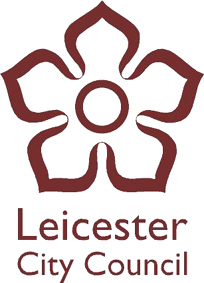 Booking Form –To use for training delivered by the Safeguarding In Education Officers only. Terms & ConditionsCourse TimingsFull day training sessions will be delivered from 9.30am to 4.30pm.  Half day training courses will be 9.30am to 12.30pm unless otherwise stated.  All courses will start promptly, so please arrive 15 minutes prior to the specified start time to allow time for registration and refreshments.Charging PolicyAll Full Day Training Sessions:				£200.00 per delegate (including lunch)All Half Day Sessions: 					£100.00 per delegateCancellation PolicyDue to the level of training delivered and range of workshops delivered, some courses are in demand and oversubscribed.  Please inform the Safeguarding Education Team if you are no longer able to attend so that somebody else can have your place. Delegates will be charged £75 for non-attendance on any training course.  If the cancellation is within 48 hours of the training or on the day, then the full cost of the course will apply.  This includes cancellation of Whole School Training and other bespoke training courses delivered on establishment site.  If you are unable to attend, you can send a substitute staff member in your place to prevent charges being incurred. Pre Course ReadingWe recommend that prior to attending any training course delivered by Safeguarding in Education, you explore the Leicester Safeguarding Children’s Board Procedures at http://www.proceduresonline.com/llr/scb/ and the Safeguarding Education Page of the Schools Extranet http://schools.leicester.gov.uk/services Please also familiarise yourself with the Safeguarding and Child Protection Policy, Practices and reporting procedures for your school/college. You will receive a booking confirmation once your place has been confirmed. If you are unsuccessful getting a place on your chosen course/date, you will automatically be placed on the next available course/date.Please return your completed form to safeguardingineducation@leicester.gov.uk Delegate DetailsName of Training CourseDate Full name:Job title:School/College Name& Address:Contact Number:E mail address:New Starter Y/N?: (and date started)Any special requirements including Access /DietaryPlease tick            I have read and understood the charging policy and cancellation policy.           I have read and understood the Terms & ConditionsPlease tick            I have read and understood the charging policy and cancellation policy.           I have read and understood the Terms & Conditions